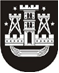 KLAIPĖDOS MIESTO SAVIVALDYBĖS TARYBASPRENDIMASDĖL ATLEIDIMO NUO VIETINĖS RINKLIAVOS UŽ LEIDIMŲ PREKIAUTI IŠDAVIMĄ VI TAUTINIŲ BENDRIJŲ FESTIVALIO „TAUTINIŲ KULTŪRŲ DIENA – 2017“ METU 2017 m. liepos 27 d. Nr. T2-183KlaipėdaVadovaudamasi Lietuvos Respublikos vietos savivaldos įstatymo 16 straipsnio 2 dalies 18 punktu ir Lietuvos Respublikos rinkliavų įstatymo 12 straipsnio 3 punktu, Klaipėdos miesto savivaldybės taryba nusprendžia:1. Atleisti nuo vietinės rinkliavos už leidimų prekiauti išdavimą VI tautinių bendrijų festivalio „Tautinių kultūrų diena – 2017“ šventinės mugės, vyksiančios 2017 m. rugsėjo 16 d., metu amatininkus ir prekybininkus, išskyrus prekiausiančius alkoholiniais gėrimais.2. Skelbti šį sprendimą Teisės aktų registre ir Klaipėdos miesto savivaldybės interneto svetainėje.Savivaldybės merasVytautas Grubliauskas